П О С Т А Н О В Л Е Н И Е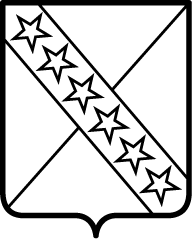 АДМИНИСТРАЦИИ ПРИАЗОВСКОГО СЕЛЬСКОГО ПОСЕЛЕНИЯ ПРИМОРСКО-АХТАРСКОГО РАЙОНА            от  04 июня 2020 года                                                                                           № 81станица ПриазовскаяО внесении изменений в постановление администрации Приазовского сельского поселения Приморско-Ахтарского района от 06 июня 2019 года № 105 «Об утверждении Положения о выдаче разрешения на выполнение авиационных работ, парашютных прыжков, демонстрационных полетов воздушных судов, полетов беспилотных воздушных судов, подъемов привязных аэростатов над населенными пунктами Приазовского сельского поселения Приморско-Ахтарского района, посадки (взлета) на расположенные в границах населенных пунктов  Приазовского сельского поселения Приморско-Ахтарского района площадки, сведения о которых не опубликованы в документах аэронавигационной информации» (в редакции от  03  марта 2020 года    № 45)В соответствии с Федеральными правилами использования воздушного пространства Российской Федерации, утвержденными постановлением Правительства Российской Федерации от 11.03.2010 №138, Федеральными авиационными  правилами «Организация планирования использования воздушного пространства Российской Федерации», утвержденными приказом Минтранса России от 16.01.2012 № 6, Уставом Приазовского сельского поселения Приморско-Ахтарского района, администрация Приазовского сельского поселения Приморско-Ахтарского  района п о с т а н о в л я е т: 1. Внести в приложение № 1 к постановлению администрации  Приазовского сельского поселения Приморско-Ахтарского района от  06 июня 2019 года № 105 «Об утверждении Положения о выдаче разрешения на выполнение авиационных работ, парашютных прыжков, демонстрационных полетов воздушных судов, полетов беспилотных воздушных судов, подъемов привязных аэростатов над населенными пунктами Приазовского сельского поселения Приморско-Ахтарского района, посадки (взлета) на расположенные в границах населенных пунктов  Приазовского сельского поселения Приморско-Ахтарского района площадки, сведения о которых не опубликованы в документах аэронавигационной информации» (в редакции от  03  марта 2020 года   № 45) (далее - Положение), следующие изменения:1.1. Пункт 2.5 раздела II Положения добавить абзацем 3, следующего содержания:«3) в случае, если использование воздушного пространства  предполагается в запретных зонах, а также в зонах ограничения полетов, деятельность в которых осуществляется на постоянной основе.1.2. Раздел II Положения добавить пунктом 2.8 следующего содержания:«2.8. Разрешение Уполномоченного органа является лишь одним из документов, необходимых  для получения разрешения и условия на использование воздушного пространства при выполнении авиационных работ и парашютных прыжков, а также демонстрационных полетов над населенными пунктами, которые выдаются  соответствующими оперативными органами Единой системы, в том числе и на основании  представленного плана полета воздушного судна, который должен быть подан на этапе предтактического планирования использования воздушного пространства.».2. Настоящее постановление разместить  на официальном Интернет - сайте администрации Приазовского сельского поселения Приморско-Ахтарского района.       3. Контроль за выполнением настоящего постановления оставляю за собой.       4. Постановление вступает в силу со дня его официального обнародования.Исполняющий обязанности главы Приазовского сельского поселения Приморско-Ахтарского района                                                 Н.Н. Медведева    